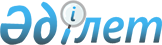 Об организации и обеспечении проведения приписки к призывному участку в 2015 году
					
			Утративший силу
			
			
		
					Решение акима Темирского района Актюбинской области от 19 января 2015 года № 1. Зарегистрировано Департаментом юстиции Актюбинской области 06 февраля 2015 года № 4196. Утратило силу решением акима Темирского района Актюбинской области от 05 января 2016 года № 1      Сноска. Утратило силу решением акима Темирского района Актюбинской области от 05.01.2016 № 1.

      В соответствии с подпунктом 13) пункта 1 статьи 33 Закона Республики Казахстан от 23 января 2001 года "О местном государственном управлении и самоуправлении в Республике Казахстан", пунктом 3 статьи 16 Закона Республики Казахстан от 16 февраля 2012 года "О воинской службе и статусе военнослужащих", постановлением Правительства Республики Казахстан от 27 июня 2012 года № 859 "Об утверждении Правил ведения воинского учета военнообязанных и призывников", аким Темирского района РЕШИЛ:

      1. Организовать и обеспечить проведение приписки к призывному участку государственного учреждения "Отдел по делам обороны Темирского района Актюбинской области" граждан мужского пола 1998 года рождения, которым в год приписки исполняется семнадцать лет, а также граждан старших возрастов, не прошедших ранее приписку, проживающих постоянно или временно на территории Темирского района, в период с января по март 2015 года.

      2. Начальнику государственного учреждения "Отдел по делам обороны Темирского района Актюбинской области" (по согласованию) принять меры по обеспечению организованного проведения приписки граждан к призывному участку, о результатах приписки информировать акима района к 10 апреля 2015 года.

      3. Контроль за исполнением настоящего решения возложить на заместителя акима района Б.Избасова.

      4. Настоящее решение вводится в действие по истечении десяти календарных дней после дня его первого официального опубликования.



      СОГЛАСОВАНО

      Начальник отдела по делам 

      обороны Темирского района 

      ____________С.Кусмамбетов

      "___" "_________" 2015 года


					© 2012. РГП на ПХВ «Институт законодательства и правовой информации Республики Казахстан» Министерства юстиции Республики Казахстан
				
      Аким района

Б.Каниев
